Networking
CM30078/CM50123Russell Bradford2023/241. NetworksPhysical EthernetCat 5e and Cat 6/6a is what you will find most widely used todayCat 6a is roughly the same price as Cat 5e and gives some future-proofingIn particular, Cat 5e is at the edge of supporting 1Gb and bad installs can easily cause problems, dropping the speed to 100Mb. Cat6 has more “headroom”2. NetworksPhysical EthernetThere is no testing body to ensure the Category standards are met, so anyone can call any cable anything they likeReports say that 80% of Cat 6 (and higher) cables (even expensive ones) on sale do not meet the relevant standard; many even fail the Cat 5e test3. NetworksPhysical EthernetThe NBASE-T Alliance claims “an estimated 70 billion meters of cabling, which is more than 10 trips to Pluto” has been installedSo people are trying hard to make new Ethernet standards that don’t require ripping out the old cabling and installing newThus we have intermediate curiosities like 2.5GBaseT and 5GBaseT (standards developed after 10GBaseT), that run on lower-spec cablesThe higher speeds and more expensive cabling is usually found only in specialist installations like data centres, HPC and Internet exchanges4. Networks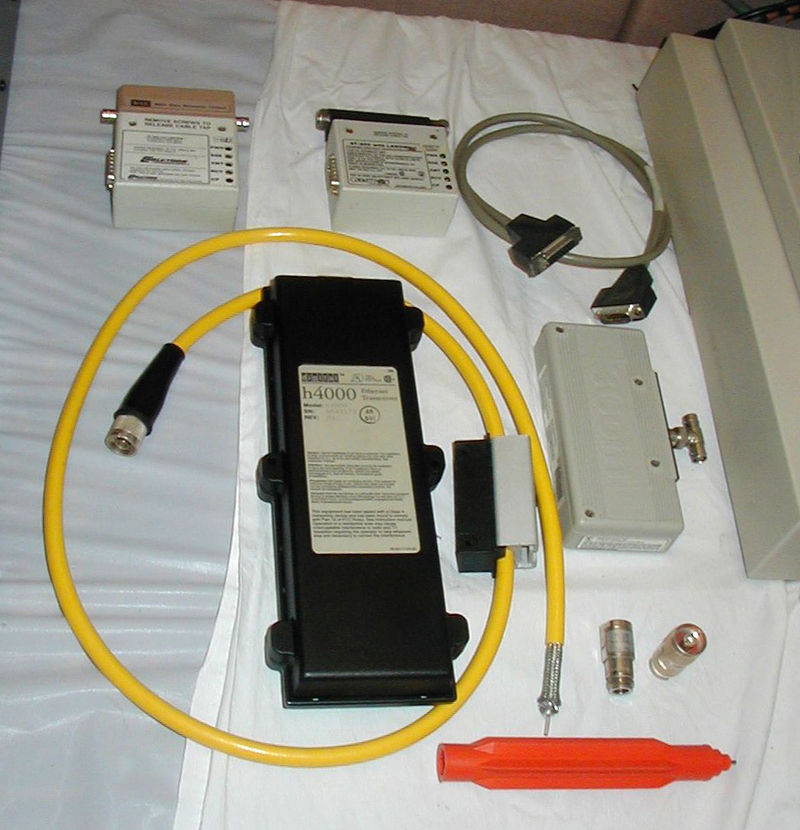 10Base5 TransceiversBy Robert.Harker at English Wikipedia, CC BY-SA 2.5, https://commons.wikimedia.org/w/index.php?curid=98915215. NetworksEthernet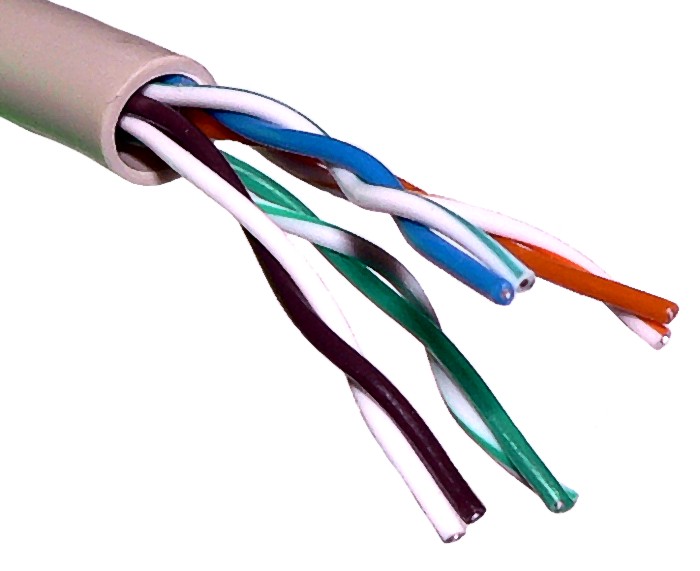 UTP cable (Wikipedia)6. NetworksPhysical Ethernet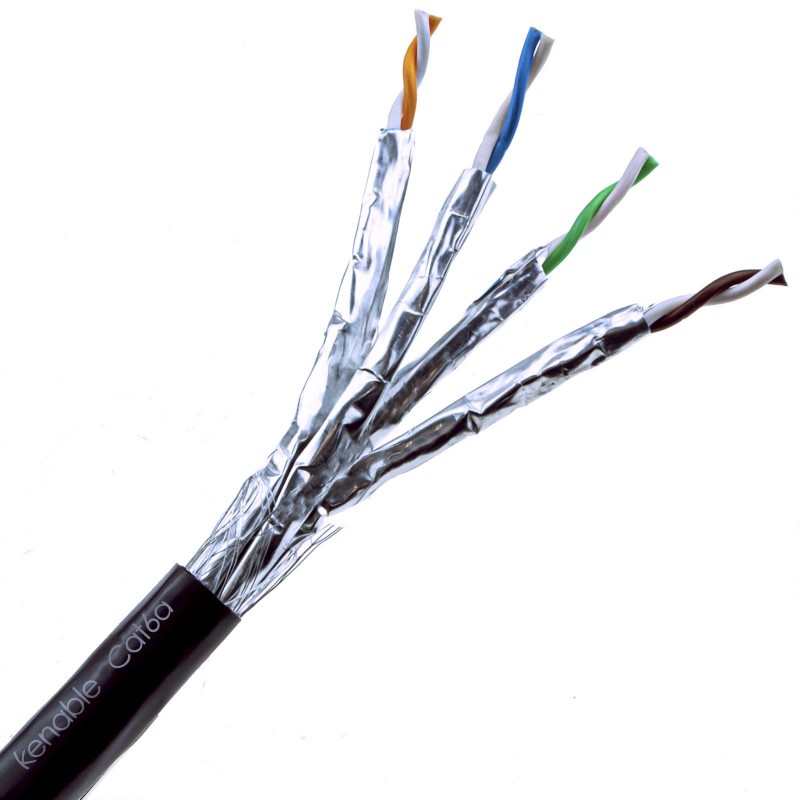 Screened Shielded Cat 6a (Kenable)7. NetworksEthernetTwisted pair differs from coaxial Ethernet in that it uses hubs or (these days) switches to connect multiple hosts together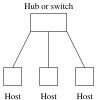 Hosts connected using a hub or switch8. NetworksEthernetHubs were simple electrical repeaters. An incoming signal is sent out on all outputsThere is a single collision domain as all hosts see all signals: any pair of signals between any hosts will collideThe available bandwidth is shared amongst all the hosts9. NetworksEthernetA switch understands the link layer and can track where a destination host is. It only sends the signal out on the single output that has the destination host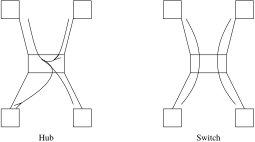 Hub vs Switch10. NetworksEthernetThis requires the switch to read and understand the MAC addresses in the frames and to track the socket where each host is plugged inThis is extra complexity in the switch hardware, but reduces the number of possible collisions, increasing throughputEach output cable is now a separate collision domainThe full bandwidth is available on each output, simultaneouslyCollisions only if two hosts send to the same destination simultaneously11. NetworksEthernet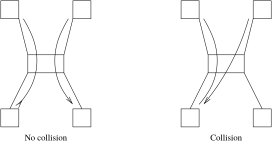 Collisions in switches12. NetworksEthernetIf an output is busy, rather than have a collision, a switch may choose to store and forward a packet later when that output is freeNow there can be no collisions and we might think we can do away with CSMA/CDBut buffers in the switch can fill up and then packets would have to be dropped by the switchInstead the switch can send a jamming signal on an input to get it to back off and resend later: thus still using CSMA/CD13. NetworksEthernetSome switches can cut through, sending the start of the packet onwards before the tail has arrived: more complex, but less latency through the switchSwitches can run full duplex, with independent inward and outward traffic to each hostThis gives twice the total bandwidth of previouslyNo collisions are possible between opposing traffic as inward and outward traffic runs over different twisted pairs (below 1Gb)14. NetworksEthernetEthernet is moving faster: 10Mb/s to 1Gb/s and more, all using the same basic CSMA/CD protocol, but using differing electrical signallingEthernet cards can autonegotiate to select optimum speedBut it’s not just a case of increasing the frequency of the signal, there are other complications to get around the electrical limitations of the cables (discussed later, if we have time)15. NetworksEthernetEthernet with speeds above 100Gb/s are called Terabit Ethernet200Gb/s and 400Gb/s Ethernet are available, while 800Gb/s and 1.6Tb/s are under developmentMostly optical fibre rather than copper twisted pair, but some support for very short (e.g., 2m) copper connectionsNot likely to be seen in the home for many years!16. NetworksEthernetAddendum: October 2023Some ISPs have just announced they will sell Gb/s FTTH products, namely 1.6Gb/s (EE) and 2.2Gb/s (Vodafone in 2024), so providing a “True Gigabit” to the homeTo take advantage of this your home network will need a 2.5Gb/s switch: these are available at a moderate price premium over 1Gb/s switchesYour PC or laptop will need a 2.5Gb/s port: you can get USB-C to 2.5Gb/s adaptors reasonably cheaplyCat 6a will be fine (Cat 5e should work, too)17. WirelessThe next physical medium we look at is wirelessWireless networks have been around for a long time: for example cellular telephone systemsEverything wireless is overseen by national and international bodies: we can’t have a free-for-all in a wide area shared resourceOne wireless system can affect another hundreds or thousands of miles away: there must be some sort of cooperationSo some wireless systems are only allowed with very low power, e.g., Wi-Fi18. WirelessEurope has the European Telecommunication Standards Institute (ETSI)USA has the Federal Communication Commission (FCC)Collaborating with the International Telecommunication Union (ITU)Such bodies manage the radio spectrum, allocating various frequencies to various purposes, ensuring minimal interference between the competing concerns for parts of the spectrum19. Wi-FiThe IEEE 802.11 group of standards deal with “wireless Ethernet”, more commonly known as Wi-FiIn principle, it is an analogue of CSMA/CD over wireless, but with some extra problems unique to wirelessFor example, the shared medium is now all around, not just within a wireSo signals from multiple networks can interfere; not just the hosts within one network20. Wi-FiWireless networks generally have fairly high error rates due to interference from electrically noisy environments, signal reflections, other wireless networks, etc.So the bandwidth achievable is dependent on the circumstances of the environmentConversely, wireless networks generate interference themselves which must be controlled so not to be annoying to other people21. Wireless ProblemsIn 802.11, the allowed power of transmission is generally kept quite low by the standards bodies to minimise interferenceE.g., a typical laptop will transmit at about 32mW; it can read a signal as low as 0.00000001mW(A digital TV mast might transmit at 100kW)Thus the range achievable by Wi-Fi is often quite limited — deliberatelyBut a limited range can cause complications22. Wireless ProblemsWhen we have wireless, we get the hidden host problem: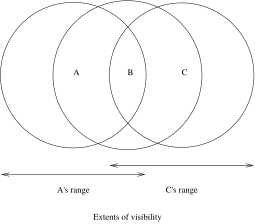 Hidden hostHosts A can B can “see” each other; B and C can see each other, but A cannot see C, so A cannot tell if its packets to B are colliding with C’s to B23. Wireless ProblemsIn reality, the ranges will not be circular, but something rather complicated dictated by the environmentBut the limited ranges mean that CSMA/CD will not work for wirelessCSMA/CD relies on everyone’s signals being visible to everybody for CD to work24. Wireless ProblemsNext difference: as packets are broadcast, wireless networks are intrinsically insecure, so extra effort must be taken over security and authenticationWar Driving is driving with your laptop around the neighbourhood until you find an unsecured wireless signal: then you have free access to the Internet!These days, many fewer people forget to secure their networks than was common in the early days of Wi-FiOnly use a Wi-Fi network if you have permission to do so25. Wireless 802.11There are several parts to the 802.11 standard, including 802.11a, 802.11b, 802.11g, 802.11n, 802.11ac, 802.11ax and moreYou may now see them under the brandings:Wi-Fi 7 (802.11be) is due in 202426. Wireless 802.11Other parts of 802.11, like 11c, 11d, 11e, 11f, 11h, 11i deal with things like power management, quality of service, security and authentication and so on27. Wireless 802.11The original standard specified signalling rates of up to 2Mb/sUp to 100m (300 feet) indoors and 300m (1000 feet) outdoorsThere was an infra-red mode as well as a radio mode, but this was not widely implemented802.11b extended this to rates of 5.5Mb/s and 11Mb/s28. Wireless 802.11They use the unlicensed 2.4GHz wavebandThat means you do not need to get a licence to use that frequency at low powerThis was a frequency that was otherwise unusable commercially and is subject to interference from microwave ovens and other thingsAnd the frequency fell within the capabilities of low-power chips that were buildable at the time29. Wireless 802.1130. Wireless 802.11Improvements are achieved through more sophisticated signal encodings and using more wireless channels simultaneouslyEach will fall back to previous standards to maintain compatability with earlier devicesFor example, a 5GHz signal has problems going through walls, so 11a can fall back to 11b if you move to the next roomExercise Look these up. Particularly the use of multiple aerials for beamforming and spacial multiplexing31. Wireless 802.11802.11 hardware is branded “Wi-Fi”, which is actually a certificate of interopability given to manufacturers whose equipment demonstrably works with other manufacturers’Administered by the Wi-Fi Alliance, a consortium of interested companies32. Wireless 802.11The bits in 802.11 are not simply transmitted directly: there is a lot of environmental interference to overcomeInstead the signal is spread over many frequencies using variety of techniques collectively called spread spectrumExercise Read about Direct Sequence Spread Spectrum (DSSS)Exercise And read about film actress Hedy Lamarr33. Wireless 802.11For Wi-Fi, the allocated frequency band (2.4–2.5GHz) is split into 14 overlapping 22MHz channels each centred on specified frequenciesThe number of channels available depends on the countryMost of Europe: 13North America: 11Japan: 1434. Wireless 802.1135. Wireless 802.11Those are central frequencies, with each channel being 22MHz wideSo, for example, channel 1 is 2.401–2.423GHz and channel 2 is 2.406–2.428GHzThe channels are 5MHz apart, so neighbouring channels overlap (as they are 22MHz wide) and interfere. Therefore you need to take care which channels you useThere are recommendations on using channels36. Wireless 802.11Separate channels by at least 2 (e.g., use 1 and 4) to reduce interferenceSeparate by 4 (e.g., use 1 and 6) to have no interference at allThis means we can have three non-interfering co-located networks on channels 1, 6 and 1137. Wireless 802.11Separating networks physically gives more leeway:Separate by 1 (e.g., use 1 and 3) if the networks are more than 40m apartAdjacent channels (e.g., use 1 and 2) are OK over 100mChannels can be reused when the networks are sufficiently separated38. Wireless 802.11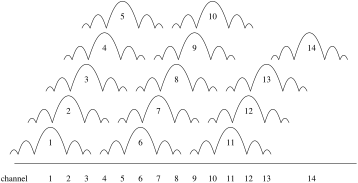 Overlapping WiFi channels at 2.4GHz39. Wireless 802.11More subtle channel allocations allow a little overlap (e.g., using channels 1 and 3) that have a little interference, but a greater overall aggregate bandwidthExercise Mobile phones have wireless apps that display the wireless environment. Walk around and see what it is like40. Wireless 802.11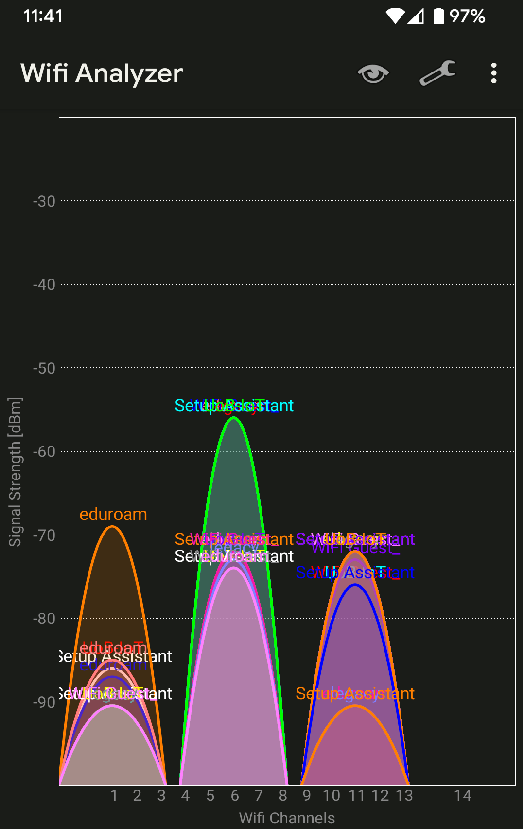 WiFi Analyzer appWi-Fi 1802.11Wi-Fi 2802.11bWi-Fi 3802.11g, 802.11aWi-Fi 4802.11nWi-Fi 5802.11acWi-Fi 6, 6E802.11axFreqsSignallingGHzrateWiFi 1112.42Mb/sWiFi 211b2.411Mb/sWiFi 311g2.454Mb/sWiFi 311a554Mb/sWiFi 411n2.4,5600Mb/sWiFi 511ac56.9Gb/sWiFi 611ax2.4,59.6Gb/sWiFi 6E11ax69.6Gb/s(WiFi 711be2.4,5,646Gb/s)ChannelGHz12.41222.41732.42242.42752.43262.43772.44282.44792.452102.457112.462122.467132.472142.484